In accordance with FAW Rules and Regulations a one-off or small sided league or competition must be sanctioned by the Football Association of Wales and the relevant Area Association.  This includes, but is not limited to, tournaments, festivals, charity based matches garden fetes and work’s sports’ days.You must supply the following:All of the information requested belowA copy of the Tournament RulesPerson responsible for the event (if different from above)Venue for matches __________________________________________________________On behalf of the above I hereby apply for sanction of the competition to be played on the dates specified.  I enclose a copy of the rules.Signed 			Dated Please list the teams involved in your event including the team contact name. Please use separate sheet if required. If not known at the time of application, this information must be completed and forwarded seven days before the start of the competition.NotesMixed Gender matches are permitted up to the age of 16 (Academic Year 11) in accordance with FAW Rule 137.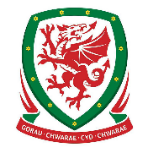 FORM TO BE COMPLETED BY CLUBS OR ORGANISATIONS DESIRING TO HOST A ONE-OFF TOURNAMENT IN WALES.TOURNAMENT NAMEOrganisation Area Association Affiliation No. Area Association Affiliation No. Club / OrganisationSecretaryEmail AddressEmail AddressAddressTel (h)Tel (m)NamePosition  AddressTel (h)Tel (m)Email AddressAge GroupMaleFemaleDisabilityDates & TimesUnder 7Under 8Under 9Under 10Under 11Under 12Under 13Under 14Under 15Under 1616 +Club / TeamTeam ContactAffiliation Number 